ΘΕΜΑ :Προκήρυξη διαγωνισμού εκδήλωσης ενδιαφέροντος για διήμερη  Εκπαιδευτική Επίσκεψη στο Κ.Π.Ε. Αράχθου του Νομού  Άρτας.Το 1ο ΕΠΑΛ Πύλης Έχοντας υπ’ όψη την με αριθμό 129887/Γ2/2-12-2012 απόφαση του ΥΠΕΠΘ.ΠΡΟΚΗΡΥΣΣΕΙ διαγωνισμό με κριτήριο κατακύρωσης την  πιο συμφέρουσα προσφορά για την διήμερη εκπαιδευτική επίσκεψη των μαθητών του Σχολείου μας με τα παρακάτω χαρακτηριστικά:1. Ημερομηνία αναχώρησης   13/03/2014.2. Ημερομηνία επιστροφής  14/03/2014.3. Διαδρομή: Τρίκαλα – Μέτσοβο - Ιωάννινα – Άρτα – Ιωάννινα - Μέτσοβο - Τρίκαλα.4. Αριθμός συμμετεχόντων μαθητών 38.5. Συνοδοί καθηγητές 3.6. Ασφάλιση ευθύνης μαθητών και συνοδών.Οι προσφορές θα είναι κλειστές και θα κατατίθενται στη γραμματεία του σχολείου μας από τις 8.00 π.μ -13.00 μ.μ καθημερινά τις εργάσιμες μέρες και μέχρι  την 17η  Φεβρουαρίου 2014. Μαζί με την προσφορά κατατίθεται απαραίτητη Υπεύθυνη Δήλωση ότι διαθέτετε ειδικό σήμα λειτουργίας το οποίο βρίσκεται σε ισχύ..                                                                          Ο Διευθυντής                                                                                                                                            Δημήτρης Ι. Κωνσταντινίδης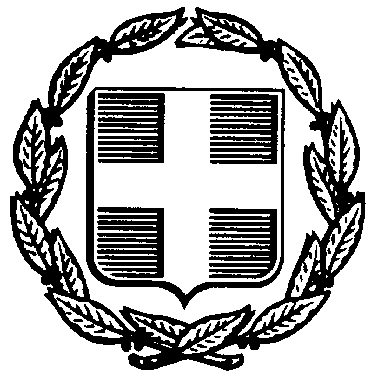 ΕΛΛΗΝΙΚΗ ΔΗΜΟΚΡΑΤΙΑΥΠΟΥΡΓΕΙΟ ΠΑΙΔΕΙΑΣ ΔΙΑ ΒΙΟΥ ΜΑΘΗΣΗΣ & ΘΡΗΣΚΕΥΜΑΤΩΝΠΕΡ/ΚΗ Δ/ΝΣΗ Π/ΘΜΙΑΣ & Δ/ΘΜΙΑΣ ΕΚΠ/ΣΗΣ ΘΕΣΣΑΛΙΑΣΔ/ΝΣΗ  Δ/ΘΜΙΑΣ ΕΚΠ/ΣΗΣ ΤΡΙΚΑΛΩΝ1ο ΕΠΑΛ ΠΥΛΗΣΤαχ. Δ/νση	      :   ΠΥΛΗ ΤΡΙΚΑΛΩΝΤαχ. Κωδικός     :   42032  	 Τηλέφωνο		:   2434022540
Fax                      :    2434022543
E-mail                 :    mail@1epal-pylis.tri.sch.grΠληροφορίες	:  κ. Δημήτρης Ι. ΚωνσταντινίδηςΕΛΛΗΝΙΚΗ ΔΗΜΟΚΡΑΤΙΑΥΠΟΥΡΓΕΙΟ ΠΑΙΔΕΙΑΣ ΔΙΑ ΒΙΟΥ ΜΑΘΗΣΗΣ & ΘΡΗΣΚΕΥΜΑΤΩΝΠΕΡ/ΚΗ Δ/ΝΣΗ Π/ΘΜΙΑΣ & Δ/ΘΜΙΑΣ ΕΚΠ/ΣΗΣ ΘΕΣΣΑΛΙΑΣΔ/ΝΣΗ  Δ/ΘΜΙΑΣ ΕΚΠ/ΣΗΣ ΤΡΙΚΑΛΩΝ1ο ΕΠΑΛ ΠΥΛΗΣΤαχ. Δ/νση	      :   ΠΥΛΗ ΤΡΙΚΑΛΩΝΤαχ. Κωδικός     :   42032  	 Τηλέφωνο		:   2434022540
Fax                      :    2434022543
E-mail                 :    mail@1epal-pylis.tri.sch.grΠληροφορίες	:  κ. Δημήτρης Ι. ΚωνσταντινίδηςΕΛΛΗΝΙΚΗ ΔΗΜΟΚΡΑΤΙΑΥΠΟΥΡΓΕΙΟ ΠΑΙΔΕΙΑΣ ΔΙΑ ΒΙΟΥ ΜΑΘΗΣΗΣ & ΘΡΗΣΚΕΥΜΑΤΩΝΠΕΡ/ΚΗ Δ/ΝΣΗ Π/ΘΜΙΑΣ & Δ/ΘΜΙΑΣ ΕΚΠ/ΣΗΣ ΘΕΣΣΑΛΙΑΣΔ/ΝΣΗ  Δ/ΘΜΙΑΣ ΕΚΠ/ΣΗΣ ΤΡΙΚΑΛΩΝ1ο ΕΠΑΛ ΠΥΛΗΣΤαχ. Δ/νση	      :   ΠΥΛΗ ΤΡΙΚΑΛΩΝΤαχ. Κωδικός     :   42032  	 Τηλέφωνο		:   2434022540
Fax                      :    2434022543
E-mail                 :    mail@1epal-pylis.tri.sch.grΠληροφορίες	:  κ. Δημήτρης Ι. ΚωνσταντινίδηςΠΥΛΗ 7/2/2014     ΑΡ.ΠΡΩΤ:9   Προς: Δ.Δ.Ε   Ν. ΤρικάλωνΠΥΛΗ  Α ΠΥΛΗ 7/2/2014     ΑΡ.ΠΡΩΤ:9   Προς: Δ.Δ.Ε   Ν. ΤρικάλωνΠΥΛΗ  Α ΠΥΛΗ 7/2/2014     ΑΡ.ΠΡΩΤ:9   Προς: Δ.Δ.Ε   Ν. ΤρικάλωνΠΥΛΗ  Α ΠΥΛΗ 7/2/2014     ΑΡ.ΠΡΩΤ:9   Προς: Δ.Δ.Ε   Ν. ΤρικάλωνΠΥΛΗ  Α 